Playhouse Parent and Childcare Centre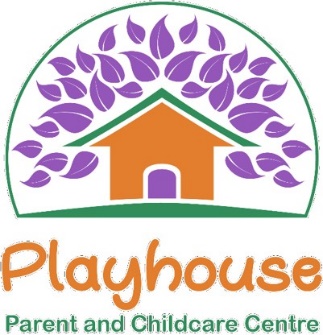 REQUEST FOR BOOKING Outside School Hours Care						IRONSIDEAll new and existing families MUST apply for placement in 2022. No bookings will roll over to the next year. *Only fully completed forms will be accepted for consideration* Playhouse Parent & Childcare Centre Incorporated offers Priority of access to the University of Queensland Staff members and Students. Please indicate if either Parent is an employee or Student at the University of Queensland:[    ] Employed [     ] StudentPlease mark X the permanent session you require belowMy child will attend Outside School hours Care on the days indicated above for the period from the beginning of Term 1 until the end of Term 4 or from ____/ _____/ ______ until _____/ _____/ _____ unless otherwise notified of writing.The Waiting List application fee of $20.00 (per family) is non-refundable and must be paid upon application. Payment can be made by electronic transfer:BSB: 064-158 Account Number: 1001 8557 Account Name: Playhouse Parent & Childcare Centre IncorporatedI acknowledge this is a waiting list application only and does not guarantee a place at Playhouse Parent &Childcare Centre.Bookings are accepted at Office, or emailed to playhouse@uq.edu.au Please contact us by email or phone 07 3343 3600 if you have any inquiryName: ________________________________Signature: _____________________________Date: ___________________Child DetailsChild DetailsChild DetailsChild DetailsChild DetailsChild DetailsChild DetailsChild 1First nameSurnameGrade Child 2First nameSurnameGrade Child 3First nameSurnameGradeGuardian DetailsGuardian DetailsGuardian DetailsParent/Guardian 1Parent/Guardian 2Surname/Family NameGiven NamesRelation to ChildHome AddressMobile NumberEmail address [please print clearly]UQ Staff/Student ID Number Child Name Session Mon Tues Wed Thurs Fri Before School After School Before School After School Before School After School Priority of AccessThese are the Australian government priority of access guidelines that apply to all childcare centers.  Please tick the priority that best describes your reason for requiring care.  	Priority 1: 	a child at serious risk of abuse or neglect 	 Priority 2: 	a child of a single parent who satisfies, or of parents who both satisfy, the work, training, study test under section 14  of the A New Tax System (family Assistance)  	Act 1999. (Parent or parents with recognized work, study or training  	commitments) 	 Priority 3: 	any other child Within the above categories, priority is required to be given to the following children.  Please tick each of these that apply to your child/family.  	Aboriginal or Torres Strait Islander  Full time working or studying Part time working or studying Disability of Parent  Non-speaking English background 	Socially isolated  	Single parent family   Please tick this box if you have any matter you would like to discuss regarding your child’s  	placement. 